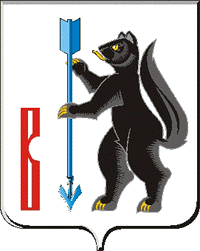 АДМИНИСТРАЦИЯГОРОДСКОГО ОКРУГА ВЕРХОТУРСКИЙП О С Т А Н О В Л Е Н И Еот 29.03.2013г. № 248г. Верхотурье О проведении «Ярмарки профессий»В целях координации совместной деятельности ГКУ «Новоляинский ЦЗ» с Управлением культуры и молодёжной политики администрации городского округа Верхотурский, Управлением образования Администрации городского округа Верхотурский, образовательными учреждениями среднего и высшего профессионального образования по профориентации учащихся и выпускников общеобразовательных учреждений, оказания им практической помощи в профессиональном самоопределении, выборе профессии, соответствующей индивидуальным особенностям и отвечающей потребностям рынка труда, руководствуясь статьёй 26 Устава городского округа Верхотурский,ПОСТАНОВЛЯЮ:1.Провести 17 апреля 2013 года «Ярмарку профессий» в МБУК «Досуговый центр» городского округа Верхотурский с 14:00 часов.2.Управлению культуры и молодёжной политики администрации городского округа Верхотурский (Гайнанова Н.А.) предоставить помещение для проведения «Ярмарки профессий», организовать тестирование с целью определения профориентации учащихся, выделить автомобиль «Газель» для доставки специалистов из г. Серов.3.Управлению образования Администрации городского округа Верхотурский (Головкова Т.В.) организовать посещение и участие в «Ярмарке профессий» учащихся 9,10,11 классов всех общеобразовательных учреждений городского округа Верхотурский.4.Предложить Государственному казенному учреждению «Новолялинский ЦЗ» (Савченкова Е.Н.) пригласить для участия в «Ярмарке профессий» учебные заведения профессионального образования Свердловской области.5.Рекомендовать Центру гуманитарных услуг (Чебыкин А.С.), ГУ НПО «Верхотурское профессиональное училище» (Савин А.А.) оформить экспозиции и провести презентации учебных заведений.6.Опубликовать настоящее постановление в газете «Верхотурская неделя» и разместить на официальном сайте городского округа Верхотурский.7.Контроль исполнения настоящего постановления возложить на заместителя главы Администрации городского округа Верхотурский по социальным вопросам Бердникову Н.Ю.Глава Администрациигородского округа Верхотурский                                              С.И. Лобусов